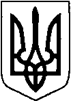 КИЇВСЬКА ОБЛАСТЬТЕТІЇВСЬКА МІСЬКА РАДАVІІІ СКЛИКАННЯВІСІМНАДЦЯТА    СЕСІЯдруге пленарне засіданняПРОЄКТ РІШЕННЯ23 березня  2023 року                                                               №    -18- VIIIПро погодження штатного розпису Комунального підприємства «Комунальне некомерційне підприємство«Тетіївський центр первинної медико-санітарної допомоги»Тетіївської міської ради  на 2023 рік      Керуючись статтями 26, 29, 59 Закону України «Про місцеве самоврядування в Україні», відповідно до положень Статуту Комунального підприємства «Комунальне некомерційне підприємство «Тетіївський центр первинної медико-санітарної допомоги» Тетіївської міської ради, з метою удосконалення організації та забезпечення населення доступною, своєчасною, якісною і ефективною первинною медичною допомогою, Тетіївська міська радаВ И Р І Ш И Л А:Погодити штатний  розпис Комунального підприємства «Комунальне некомерційне підприємство «Тетіївський центр первинної медико-санітарної допомоги» Тетіївської міської ради на 2023 рік згідно додатку.Директору  Комунального підприємства «Комунальне некомерційне підприємство «Тетіївський центр первинної медико-санітарної допомоги» Тетіївської міської ради Поліщуку О. А. забезпечити дотримання штатного розпису.Контроль за виконанням даного рішення покласти на постійну депутатську комісію з питань соціального захисту, охорони здоров`я, освіти,  культури, молоді і спорту (голова комісії – Лях О.М.) та на заступника міського голови з гуманітарних питань Дячук Н.А.      Міський голова 		                                         Богдан БАЛАГУРА                                                                     